Publicado en San Diego, Californa el 30/06/2022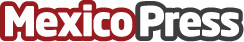 Sonatafy Nexxus Network lidera uno de los grupos de LinkedIn para desarrolladores de LATAM que más creceSonatafy Technology lanzó en marzo de este año (2022); el grupo Sonatafy Nexxus Network en LinkedIn, que ya ha sobrepasado los 3000 miembros activos, donde casi el 100% de estos miembros son de América Latina, con puestos confirmados como ingenieros de software, desarrolladores de software o programadores informáticosDatos de contacto:Josh NuzziVP of Marketing1-949-874-0088Nota de prensa publicada en: https://www.mexicopress.com.mx/sonatafy-nexxus-network-lidera-uno-de-los Categorías: Programación E-Commerce Software Recursos humanos Dispositivos móviles http://www.mexicopress.com.mx